（様式2）2021年度　宇都宮大学SDGs推進学生社会貢献奨励賞申請書■申請者情報　最後の【申請書作成上の注意】をよく読んで記入して、送信してください。■応募に際しての注意事項　次の４点について分かり易く記述すること。また、SDGsの17の目標のうち、どの目標に貢献するか、特に重要なものの番号を明記し、紙幅は、全体（申請者情報を含め）で、A4で2ページ以内（フォントサイズは10.5ポイント）とすること。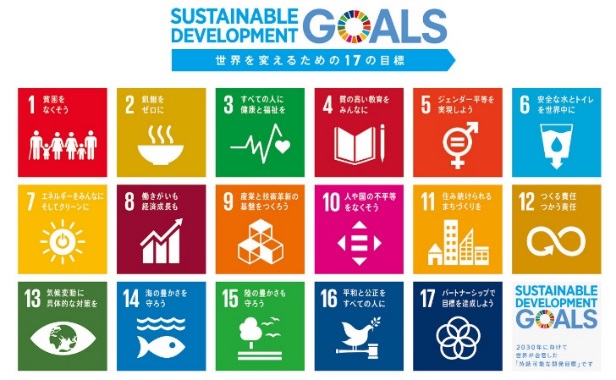 １.　SDGs推進活動名２．これまでの取り組みの概要３．今後の活動と期待できる成果４．必要とする活動費の内訳（最大10万円または15万円まで）※どの目標に貢献するか番号を記載(最大３つまで)【申請書作成上の注意】※各項目の記入欄は適宜高さを変更してよいが、全体を2ページ以内（フォントは、10.5ポイント）に収めること。※赤字の注釈部分は消去すること。※各項目を記入した電子ファイルを提出する。氏　名（代表者）（団体名）（　　　　名）団体の場合は、活動人員数を（）に記載すると共に、メンバー名（所属学部（院）学科等名を記載した一覧表（様式任意）を添付すること。所属学部（院）学科（専攻）等名学籍番号連絡先（携帯電話）代表者ﾒｰﾙｱﾄﾞﾚｽ指導教員名顧問など指導を仰いでいる教員名を記入。学生のみによる活動であれば「なし」と記入。2019年度申請の有無a.あり　（申請課題名　　　　　　　　　　　　　　　　　　　　　　　　　　　）b.なし１.SDGs推進活動名２．これまでの取り組みの概要①活動内容（あるいは準備状況）の概要、②どのようにSDGsが推進されたか（あるいはどのようにしてSDGs推進に結びつくと考えているのか）、の２点について記述する。３．今後の活動と期待できる成果・実施予定の取り組みに加え、実施までのハードルは高いが斬新な取り組みの計画を記述することが望ましい。４．必要とする活動費の内訳（最大10万円または15万円まで）（項目・単価・数量等を記入し、横計及び縦計（合計金額）を明示すること（様式任意）